Khmelnytskyi ViktorExperience:Position applied for: WelderDate of birth: 14.03.1987 (age: 30)Citizenship: UkraineResidence permit in Ukraine: NoCountry of residence: UkraineCity of residence: KhersonContact Tel. No: +38 (095) 544-11-05 / +38 (098) 134-98-80E-Mail: PIRAT_ua1987@mail.ruU.S. visa: NoE.U. visa: NoUkrainian biometric international passport: Not specifiedDate available from: 01.03.2014English knowledge: ModerateMinimum salary: 1400 $ per month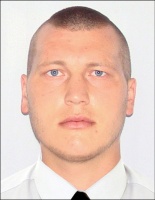 PositionFrom / ToVessel nameVessel typeDWTMEBHPFlagShipownerCrewingFitter-Welder10.04.2012-02.12.2012Tycoon 2Bulk Carrier24700MAN11200PanamaABC Maritime Nyon&mdash;Fitter29.03.2009-08.02.2010MinotaurOil Product Tanker~33000Horten Sulzer12.000BarbadosSalmar Shipping ltd.IntermarineFitter02.11.2008-18.12.2008MinotaurOil Product Tanker~33000Horten Sulzer12.000BarbadosSalmar Sipping ltd.IntermarineFitter24.07.2008-31.10.2008m/t AchillesOil Product Tanker33934.68B&w11.200LiberiaSalmar Shipping ltd.Intermarine